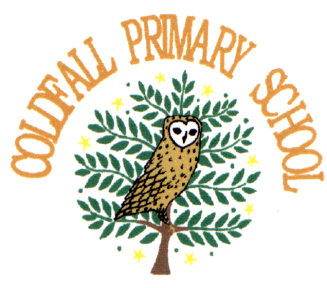 Job DescriptionSalary: Scale 5 £20773.21 (£22956 full time equivalent) Reports to: School Business Manager/ Head TeacherHours of work: 35 hours per week 8.45am – 4.45pm Monday to Friday during term time only (40 weeks per year)Main objectivesTo provide practical and pastoral medical and welfare support to pupils.To undertake all relevant administrative duties involved in ensuring efficient and effective welfare and medical provision.Pastoral/Practical DutiesTo administer first aid and act as the lead First Aider in school.To deal with accidents, injuries, sickness and allergies, contacting parents and medical professionals as necessary.To accompany sick/injured children home or to hospital if parents are unavailable.To provide pastoral care and assistance to children who require personal hygiene related care.To assist with specialised therapies and use of specialised aids.To put together first aid kits and medical bags for school trips.To assist with play and lunchtime supervision as required.Administrative DutiesTo maintain and update all pupils medical plans, records and the medical register.To complete all relevant accident reports.To co-ordinate eye tests, height and weight checks, flu inoculations, and deal with any statutory medical returns to the Local Authority/Health Authorities.To order and maintain medical room stocks.To ensure the medical room is well maintained, tidy and organised at all times with clearly labelled resources.To ensure clear systems are in place so that staff are fully aware of pupils with specific medical/welfare needs, including updating pupil photographs.To co-ordinate first aid training and keep appropriate training records of all first aiders.General DutiesTo liaise with parents regarding medical plans and needs.To liaise with key staff/professionals – the school nurse, SENCO, Learning Mentor, and School Business Manager.To liaise with kitchen staff regarding children with allergies and dietary needs.To meet with the Head Teacher/School Business Manager at least termly to report on medical and welfare needs/issues/developments.To attend the half termly health and safety committee meetings reporting on medical and welfare needs and issues.To undertake any necessary training and keep up to date with all welfare and medical requirements in the school.To liaise with the School Business Manager in order to review and update relevant school policies in line with legislation and best practice.To induct new staff with medical and welfare procedures.To undertake any necessary household duties.To undertake any duties consistent with the post as assigned by the Head Teacher.Person Specification and ExperienceThe ability to carry out all the duties in the job description.Strong pastoral and interpersonal skills.Total commitment to equalities, safeguarding, confidentiality, professionalism, excellent attendance and punctuality and own professional development.Ability to uphold and promote all the policies and values of the school, acting as an exemplary role model at all times.Competent administrative skills -  proficient with word etcA qualified First Aider, and some knowledge and understanding of medical and welfare needs/concerns preferred, although not essential as full first aid training can be arranged.Ability to manage time effectively and to have strong organisational skills.